ФБУЗ «Центр гигиены и эпидемиологии в Алтайском крае»Памятка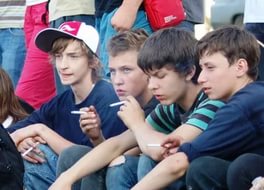 Опасность раннего курения           Практически каждый третий современный подросток уже знаком с сигаретой и большинство из них курят постоянно. В силу юного возраста и присущего легкомыслия, школьники редко задумываются о последствиях, несмотря на угрожающие рисунки картинки: курение убивает, «украшающие каждую сигаретную пачку». Сигарета как «запретный плод». О чем мечтает каждый подросток? Чтобы быстрее стать самостоятельным человеком. Сигарета в представлении  школьника – атрибут взрослой самодостаточной жизни.  У курящих подростков уже в школе  начинают возникать проблемы со здоровьем: ухудшение памяти, падение зрения, что дает развитие глаукомы и повышение  внутриглазного давления, слабеет физическое развитие, страдает  нервная система у подростков-курильщиков,  быстрее  появляется  утомляемость и раздражительность, падает способность логически мыслить, возникают проблемы  с щитовидкой.  Никотин запускает разрушительные процессы в щитовидной железе. Происходит глобальное нарушение обмена веществ. Еще одна опасность детского курения - качество  потребляемых  сигарет, это самые дешевые сорта, зачастую  без фильтра. К тому же, нехватка  средств  приводит  к тому, что одна  и та же сигарета передается «по кругу» - а это фактор высочайшего риска инфицирования, в том числе вирусом  герпеса,  ВИЧ, гепатита. По статистике смертность, наблюдаемая в группе людей, пристрастившихся к сигаретам в юном возрасте, в 5 раз выше, чем в той, где с курением познакомились в возрасте 25-30 лет. Дети! Берегите свое здоровье. А родители прикладывайте все силы, чтобы раннее курение не произошло! Желательно личным примером!2322×1646Телефон Единого консультационного центра Роспотребнадзора8 800 555 49 43 (звонок по России бесплатный)Учебно-консультационный центр по защите прав потребителей,гигиенического обучения и воспитания населенияг.Барнаул, ул. Пролетарская 146а,E-mail:uk-centr 7@altcge/ru,Телефон: 8(385 2) 5030322019